مجلس حقوق الإنسانالدورة الرابعة والأربعون30 حزيران/يونيه - 17 تموز/يوليه 2020البند 3 من جدول الأعمالتعزيز وحماية جميع حقوق الإنسان، المدنية والسياسية والاقتصادية والاجتماعية والثقافية، بما في ذلك الحق في التنمية		باكستان، المملكة العربية السعودية*: تعديل لمشروع القرار A/HRC/44/L.21		44/...	القضاء على جميع أشكال التمييز ضد النساء والفتيات	ينبغي أن يكون نص الفقرة 9 كما يلي:	9-	يطلب إلى الدول أن تأخذ بنهج متقاطع قائم على حقوق الإنسان ويراعي المنظور الجنساني في تصديها لجائحة كوفيد-19، وأن تولي اهتماماً خاصاً للنساء والفتيات، ولا سيما اللواتي يعشن أوضاعاً هشة، ولاحتياجاتهن المحددة، بما في ذلك حمايتهن من كراهية الأجانب، والوصم الاجتماعي، والعنف الجنسي والجنساني، والعنف العائلي؛ والمساواة في الحصول على فرص كسب الرزق والفرص الاجتماعية - الاقتصادية، وخدمات الرعاية الصحية، بما في ذلك الاختبار والعلاج واللقاحات، وتوفير معلومات كافية ودقيقة في الوقت المناسب عن الجائحة؛ والقدرة على الحفاظ على التباعد البدني؛ والحصول على الاختبار والعلاج، والاستفادة من الضروريات الأخرى، بما في ذلك الغذاء والتعليم والسكن اللائق ومياه الشرب المأمونة والمرافق الصحية وخدمات الرعاية الصحية الأساسية، بما في ذلك المعلومات والخدمات المتعلقة بالصحة الجنسية والإنجابية؛ الأمم المتحدةA/HRC/44/L.34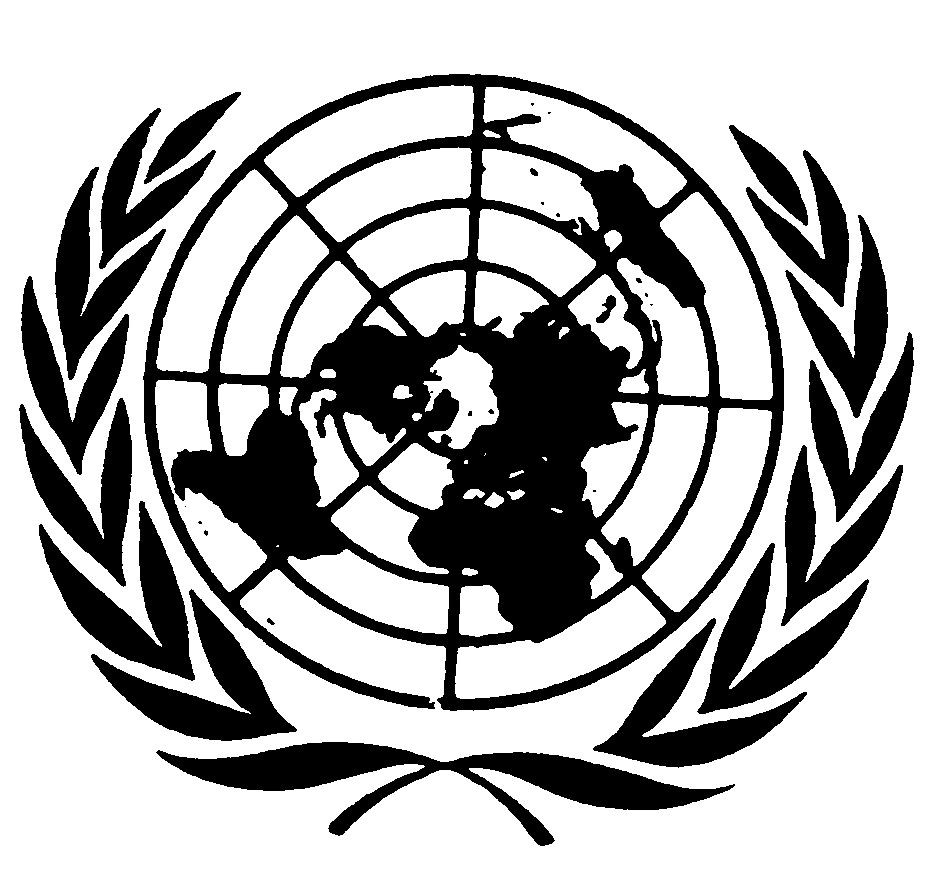 الجمعية العامةDistr.: Limited15 July 2020ArabicOriginal: English